АДМИНИСТРАЦИЯ МОГОЧИНСКОГО СЕЛЬСКОГО ПОСЕЛЕНИЯМОЛЧАНОВСКИЙ РАЙОН, ТОМСКАЯ ОБЛАСТЬПОСТАНОВЛЕНИЕ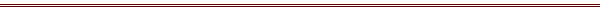 от 03.12.2021 г.									№ 126с. МогочиноО внесении изменений в Постановление Администрации Могочинского сельского поселения от 14.01.2019 № 7 «Выдача градостроительного плана земельного участка на территории Могочинского сельского поселения Молчановского района Томской области»	В соответствии с Федеральным законом от 06.10.2003 № 131-ФЗ «Об общих принципах организации местного самоуправления в Российской Федерации», Федеральным законом от 27.07.2010 № 210-ФЗ «Об организации представления государственных и муниципальных услуг» и Уставом муниципального образования Могочинское сельское поселение,ПОСТАНОВЛЯЮ:1.  Внести в Постановление Администрации Могочинского сельского поселения от 14.01.2019 № 7 «Выдача градостроительного плана земельного участка на территории Могочинского сельского поселения Молчановского района Томской области» изменения:Пункт 15 Регламента дополнить подпунктом 4 следующего содержания:«4) предоставления на бумажном носителе документов и информации, электронные образы которых ранее были заверены в соответствии с пунктом 7.2 части 1 статьи 16 настоящего Федерального закона, за исключением случаев, если нанесение отметок на такие документы либо их изъятие является необходимым условием предоставления государственной или муниципальной услуги, и иных случаев, установленных федеральными законами. »2. Опубликовать настоящее постановление в официальном печатном издании «Информационный бюллетень» и разместить на официальном сайте Муниципального образования Могочинское сельское поселение в сети «Интернет» по адресу http://www.mogochino.ru/.3. Настоящее постановление вступает в силу на следующий день после его официального опубликования.4. Контроль за исполнением настоящего постановления оставляю за собой.Глава АдминистрацииМогочинского сельского поселения			                 А.В. ДетлуковаИсполнитель: Бибанина Л.А.8(38256) 33132